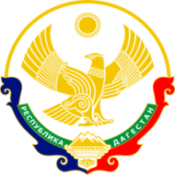 МИНИСТЕРСТВО ОБРАЗОВАНИЯ И НАУКИ РЕСПУБЛИКИ ДАГЕСТАНМКОУ «Бугленская СОШ имени Ш.И.Шихсаидова»Россия, республика Дагестан, 368210, Буйнакский район село Буглен, ул. Спортивная 6,  e-mail :buglen_school@mail.ru    ОГРН:1030500714793 ИНН:0507009667                       Анализ по профилактике правонарушений среди несовершеннолетних по МКОУ «Бугленская СОШ. имени Ш.И.Шихсаидова» за 1 полугодие  2017-2018уч.годаС целью адаптации детей в социуме и предотвращения совершения противоправных действий в МКОУ «Бугленская СОШ» составлен план работы по профилактике и предотвращению правонарушений и преступности несовершеннолетними на 2017-2018 учебный год, функционирует Совет по профилактике безнадзорности и правонарушений. Классными руководителями составлены социальные паспорта классов, в планах воспитательных работ предусмотрено проведение тематических правовых классных часов и индивидуальные беседы.Ведется целенаправленная работа по профилактике правонарушений среди несовершеннолетних: -еженедельно на совещаниях при директоре подводятся итоги посещаемости;-на педсоветах классные руководители делают отчеты по данной тематической теме;На еженедельной утренней общешкольной линейке подводятся итоги общешкольного дежурства учителей и учащихся, даются замечания нарушителям правил поведения.Классными руководителями  используются различные формы и методы индивидуальной профилактической работы с учащимися:– посещение на дому с целью контроля над подростками, их занятостью в свободное от занятий время, а также каникулярное время, подготовкой к урокам;- посещение уроков с целью выяснения уровня подготовки учащихся к занятиям;– индивидуальные и коллективные профилактические беседы с подростками;– вовлечение подростков в общественно-значимую деятельность через реализацию воспитательно-образовательных программ и проектов;– вовлечение учащихся в систему объединений дополнительного образования с целью организации занятости в свободное время.          Значительную работу в изучении индивидуально-психологических особенностей личности обучающегося проводят классные руководители. К 01.09.2017г. классными руководителями составлен план воспитательной работы на 2017-2018 уч.г.. включающий план работы с «трудными», слабоуспевающими обучающимися,  план работы с семьей, с родителями обучающихся.            На 05 сентября 2018 г. каждый классный руководитель составил «банк данных» обучающихся своего класса.  На основании «банка данных» классных коллективов составлен социальный паспорт школы. В таблице представлена информация по состоянию на начало, середину и конец учебного года. На внутришкольном профилактическом учете это обучающиеся, без уважительной причины пропускающие уроки .  В основном это дети  за которыми осуществляется недостаточный контроль со стороны родителей за времяпровождением своих детей, дети, в чьих семьях отсутствует взаимопонимание.                На начало года на учете на ВШК состояли 2 ученика,(Сайпуллаев Р.-ученик 8 класса и ученик 10 класса –Шейхов А.) потом взяли на учет ученика 5 «б» класса Татаева М. за частые пропуски без уважительной причины.Классными руководителями  составлены социальные паспорта классов, выявлены причины неадекватного поведения детей: конфликтных, неуспевающих и слабоуспевающих, пропускающих уроки без уважительной причины. Классными руководителями ведутся дневники наблюдений на каждого обучающегося, состоящего на внутришкольном учёте. На основании Положения в школе работает Совет профилактики. В сентябре 2017г утвержден план работы Совета на 2017-2018 уч. год.  Цель Совета профилактики – воспитательное воздействие на личность обучающегося. Задачи: выявление характера и причин отклонения в поведении и обучении обучающихся МКОУ «Бугленская СОШ» , разработка плана воспитательных мер в целях коррекции поведения, консультации в решении сложных и конфликтных ситуаций.                  В течение  1 полугодия учебного года проведено 4 заседания Совета профилактики, проведены рейды в семьи «группы риска» классными руководителями.             Классные руководители проводят соответствующую работу с учащимися, регулярно ведут мониторинг посещаемости, информируют родителей об успеваемости, посещаемости уроков, принимают меры по искоренению недостатков.На внутришкольном учёте состоят3 учащихся. Причина постановки на учёт – частые опоздания на уроки , пропуски без уважительной причины. Во все семьи проведены рейды с целью изучения жилищно-бытовых условий, составлены акты. Совместно с классными руководителями посещены семьи, в которых дети пропускают уроки без уважительной причины.             С сентября в школе организованы занятия спортивных секций и кружков по интересам. Из учащихся, состоящих на ВШК 2 из 3 обучающихся заняты  в кружках и секциях.            В ходе реализации Программы в школе ежемесячно проводятся  мероприятия по профилактике правонарушений среди несовершеннолетних, предупреждению ДТП, употребления ПАВ,  проявлений экстремизма, терроризма, во время осенних, зимних, весенних каникул проходит  операция «Каникулы».           В сентябре проведена межведомственная профилактическая акция «Внимание, дети!», целью которой было воспитание у обучающихся  навыков, связанных с безопасным поведением на улицах и дорогах, адаптации к транспортной среде в местах постоянного жительства и учебы. В рамках акции прошли мероприятия: урок правовых знаний;  уроки безопасности; классные часы, беседы  по ПДД.           Одним из важных факторов профилактики является занятость учащихся в свободное время, поэтому в школе большое внимание уделяется развитию системы дополнительного образования, а также пропаганде здорового образа жизни и вовлечению подростков в кружки и секции ДЮСШ. В школе функционируют кружковые объединения..	Коллектив школы целенаправленно работает над решением поставленных задач. Лишь  совместная деятельность администрации школы, классного руководителя, родителей, учителей – предметников и самих учащихся способствует повышению качества образования, социализации личности ребенка в жизненной ситуации, снижению травмирующих ребенка факторов среды.       13.01.18год    Заместитель директора по ВР _______________Д.Г.Джахбарова.